Surah al-FalaqFirst KhutbahAll praises are due to Allah the Lord of all the worlds, who has revealed His Book and not placed therein any deviation. He is the One who has the made His revelation the means of guidance for the believers and the way of protecting their faith.  I testify that there is nothing worthy of worship except Allah, the uniquely One, who has no partners in His one-ness. And I testify that our Sayyid, our Prophet, Sayyiduna Muhammad, is the slave of Allah and His Messenger. O Allah, send Your peace and blessings upon him and upon whomsoever follows him in guidance until the Last Day.To Continue: I advise you, O slaves of Allah and myself, with the Taqwa of Allah, for verily Allah says:‌وَيُنَجِّي ‌اللَّهُ الَّذِينَ اتَّقَوْا بِمَفَازَتِهِمْ لَا يَمَسُّهُمُ السُّوءُ وَلَا هُمْ يَحْزَنُونَAnd Allah will save those who feared Him by their attainment; no evil will touch them, nor will they grieve.[Qur'an: 39:61]O People of the Qur'an: The Messenger of Allah (peace and blessings of Allah be upon him) is reported have said to 'Uqbah ibn 'Amir (may Allah be pleased with him): يَا عُقْبَةُ، إِنَّكَ لَنْ تَقْرَأَ مِنَ الْقُرْآنِ سُورَةً أَحَبَّ إِلَى اللَّهِ وَلَا أَبْلَغَ عِنْدَهُ مِنْ قُلْ أَعُوذُ ‌بِرَبِّ ‌الْفَلَقِ"O 'Uqbah, you will not recite from the Qur'an a Surah more beloved and greater to Allah than Qul A'udhu bi Rabb al-Falaq [Musnad Ahmad]."This is the great value of Surah al-Falaq. It is from the greatest of Surahs revealed and of the most beneficial. The Prophet (peace and blessings of Allah be upon him) gave glad tidings to his companions when this Surah was revealed alongside Surah al Naas, when he said: أَلَمْ تَرَ آيَاتٍ أُنْزِلَتِ اللَّيْلَةَ، لَمْ يُرَ مِثْلُهُنَّ قَطُّ؛ قُلْ أَعُوذُ ‌بِرَبِّ ‌الْفَلَقِ، وَقُلْ أَعُوذُ بِرَبِّ النَّاسِDo you not know that last night certain Ayat were revealed the like of which there is no precedence. They are: 'Say: I seek refuge with (Allah) the Lord of the daybreak' (Surah 113), and 'Say: I seek refuge with (Allah) the Lord of mankind' (Surah 114) [Muslim]."Surah al-Falaq has within it immense meanings and tremendous benefits for through it Allah urges us to seek him in every affair, and to seek His protection from every evil. As Allah says:قُلْ أَعُوذُ بِرَبِّ ‌الْفَلَقِ‏ Say, "I seek refuge in the Lord of daybreak [Qur'an: 113:1]The first verse of Surah al-Falaq is about seeking protection through Allah, illustrating how He is the one who brings forth the day after the night, spreading with it light, tranquility and security. After this verse, Allah says: مِنْ شَرِّ مَا خَلَقَFrom the evil of that which He created [Qur'an: 113:2]In this second verse we are encouraged to seek refuge from the evil of creation which includes all possible harmful things. So, the believer is someone who recognizes that true refuge from all harm lies with Allah and nothing besides. This was the way of the Prophet (peace and blessings of Allah be upon him), for he used to seek refuge from evil by calling upon his Lord saying: أَعُوذُ بِكَ ‌مِنْ ‌شَرِّ ‌كُلِّ ‌ذِي ‌شَرٍّ أَنْتَ آخِذٌ بِنَاصِيَتِهِI seek refuge in You [Allah] from the evil of every evil one whose forelock you have seized [Tirmidhi].In terms of seeking refuge from evil, Allah has specifically encouraged and stressed for us to seek refuge from the time and darkness of the night, for Allah says: وَمِنْ شَرِّ ‌غَاسِقٍ ‌إِذَا ‌وَقَبَAnd from the evil of darkness when it settles [Qur'an: 113:3]In this third verse of Surah al-Falaq, the Scholars say that by darkness is meant the onset of darkness of the night. The Surah continues in its seeking of refuge through Allah by stating:وَمِنْ شَرِّ النَّفَّاثَاتِ فِي الْعُقَدِAnd from the evil of the blowers in knots [Qur'an: 113:4]This fourth verse was said to refer to those who practice deceitful means (such as black magic), but in a general sense it refers to all those who take such means and strive to cause separation and bring divisions amongst people and disrupt their lives. Allah then ended this noble Surah through adjoining us to seek refuge from envy, as a way of warning us of the immense harm it has, to both the envier and the envied. For a person who is envious is one who wishes that the blessings that have come upon another person be removed and this is a terrible attribute to have with regards to another human being. Hence Allah says: وَمِنْ شَرِّ حَاسِدٍ إِذَا حَسَدَAnd from the evil of an envier when he envies. [Qur'an: 113:5]O Allah, please keep safeguard our country and all the Muslim lands. We seek refuge in You from the evil of every evil plotter whose forelock is in Your hands. You are over all things capable and controlling. I say this and I seek forgiveness for myself and for you, so seek His forgiveness, indeed He is the most forgiving, most Merciful.Second KhutbahAll praises are due to Allah the One. And may peace and blessings be upon our leader, Sayyiduna Muhammad (peace and blessings of Allah be upon him) and upon all of his companions. I advise you slaves of Allah and myself with the Taqwa of Allah.O Believers: It has been narrated that the Prophet (peace and blessings of Allah be upon him) said to Jabir ibn Abdallah (may Allah be pleased with them both him and his father): اقْرَأْ يَا جَابِرُ  Recite O Jabir.Jabir responded: وَمَاذَا أَقْرَأُ بِأَبِي أَنْتَ وَأُمِّي يَا رَسُولَ اللَّهِ؟'What should I recite, may my father and mother be ransomed for you, O Messenger of Allah?'The Prophet (peace and blessings of Allah be upon him) said:اقْرَأْ قُلْ أَعُوذُ ‌بِرَبِّ ‌الْفَلَقِ، وَقُلْ أَعُوذُ بِرَبِّ النَّاسِRecite: 'Say: I seek refuge with (Allah) the Lord of the daybreak...,' and [recite]: 'Say: I seek refuge with (Allah) the Lord of mankind...'Jabir went on to say: اقْرَأْ بِهِمَا، وَلَنْ تَقْرَأَ بِمِثْلِهِمَاSo, I recited them, and he (peace and blessings of Allah be upon him) said: 'Recite them, for you will never recite anything [else] the likes of them.'"[Nisai]The Prophet (peace and blessings of Allah be upon him) whenever he would go to bed every night would gather his hands together and recite Surah al-Ikhlas and then recite the two Surahs of Surah al-Falaq and Surah al-Naas (known as the Muawidhatayn). He would then rub his body of whatever he would be able to rub, doing this three times. This daily practice of the Prophet (peace and blessings of Allah be upon him) indicates the importance of Surah al-Falaq, may we emulate the Prophet in this and other aspects of his Sunnah.And with this we ask You Allah that You send Your prayers and blessings upon all of the Prophets and Messengers, and especially on the seal of them, our master, our Prophet, Sayyiduna Muhammad. O Allah send Your peace and blessings upon him, and upon his family, his companions, all of them. O Allah, grant success to the UAE President HH Sheikh Khalifa bin Zayed Al Nahyan, to the Vice-President, the Crown Prince and his Brothers, their Highnesses, the Rulers of the Emirates and guide them to all that is good and what pleases You. O Allah: Bestow your mercy on the late Sheikh Zayed, Sheikh Maktoum and the other late UAE Sheikhs who have passed on to Your mercy. We ask you to admit them into Paradise by Your grace. O Allah have mercy on those martyred for Your sake, and grant them intercession for their people, and grant their families patience and a great reward. And have mercy, our Lord, upon our fathers and mothers, and upon whoever has a right upon us. Please continue sending Your blessings and bounties upon this nation the UAE, and upon all the Muslims and the entire Ummah wheresoever they may be. O Allah, confer upon us Your blessings upon us and do not make us from those who despair. O Allah: aid us, help us, and bless us. O Allah: bless us in this life with that which is good and in the next life that which is good, and save us from the hellfire. Believers, remember Allah and He will remember you, forget Him not, lest you be forgotten. Let us align ourselves towards Him sincerely, and align our hearts. So, stand up for prayer.دولة الإمارات العربية المتحدة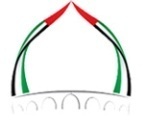 الجمعة: 25 جمادى الآخرة 1443هـالهيئة العامة للشؤون الإسلامية والأوقاف              
الموافق: 28/1/2022م